Profesionālo kvalifikāciju apliecinošā dokumenta sērija ____________ Nr._____________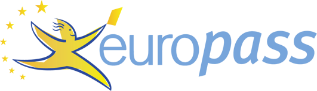 Pielikums profesionālo kvalifikāciju apliecinošam dokumentam(*) Latvija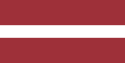 1. Profesionālo kvalifikāciju apliecinošā dokumenta nosaukums(1) Atestāts par arodizglītību Profesionālās kvalifikācijas apliecībaProfesionālā kvalifikācija: Frizieris(1) oriģinālvalodā2. Profesionālo kvalifikāciju apliecinošā dokumenta nosaukuma tulkojums(2) A certificate of vocational basic education A vocational qualification certificateVocational qualification: Hairdresser**(2) Ja nepieciešams. Šim tulkojumam nav juridiska statusa.3. Kompetenču raksturojumsFrizieris izvērtē klienta vajadzības un veic friziera darbus, ievērojot epidemioloģiskās drošības prasības.Apguvis kompetences šādu profesionālo pienākumu un uzdevumu veikšanai:3.1. Friziera darba vietas un vides organizēšana: ‒ nodrošināt friziera darba telpas atbilstību higiēnas un drošības prasībām; ‒ nodrošināt friziera profesionālos instrumentus, aprīkojumu, palīgmateriālus un matu kosmētiku; ‒ apstrādāt friziera instrumentus un aprīkojumu atbilstoši higiēnas un drošības prasībām; ‒ sagatavot friziera darba vietu; ‒ ievērot personīgās higiēnas un sanitāro normu; ‒ veikt klienta apkalpošanas sagatavošanas un nobeiguma darbus. 3.2. Galvas ādas un matu profilaktisko un ārstniecisko procedūru veikšana: ‒ novērtēt galvas ādas un matu stāvokli; ‒ noteikt matu struktūru un kvalitāti; ‒ izvēlēties atbilstošu kosmētiku galvas ādas tipam un matu struktūrai; ‒ mazgāt klienta galvu un matus atbilstoši tehnoloģiskajam procesam; ‒ veikt klientam galvas masāžu atbilstoši tehnoloģiskajam procesam; ‒ ieteikt klientam galvas ādas un matu kopšanas produktus. 3.3. Matu griešana: ‒ noteikt matu struktūru un dabīgo augšanas virzienu; ‒ ieteikt matu griezumu formu, ievērojot klienta vēlmes un morfoloģiskās īpatnības; ‒ izstrādāt matu griezuma tehnoloģiskās kartes /shēmas; ‒ veikt matu griezumu bērniem, dāmām un kungiem. 3.4. Ūsu, bārdas un vaigu bārdas griešana un/vai skūšana: ‒ noteikt ūsu, bārdas un vaigu bārdas struktūru un dabīgo augšanas virzienu; ‒ ieteikt ūsu, bārdas un vaigu bārdas, formu, ievērojot klienta vēlmes un sejas morfoloģiskās īpatnības; ‒ izstrādāt ūsu, bārdas un vaigu bārdas, griezuma tehnoloģiskās kartes /shēmas; ‒ veikt klienta ūsu, bārdas un vaigu bārdas griešanu; ‒ veikt klienta sejas un/vai galvas skūšanu. 3.5. Matu veidošana un frizūru noformēšana: ‒ plānot tehnoloģisko frizūru veidošanas procesu; ‒ veidot daudzveidīgas dāmu frizūras no dažāda garuma matiem; ‒ veidot daudzveidīgas kungu frizūras no dažāda garuma matiem; ‒ lietot frizūru veidošanas produktus; ‒ izmantot mākslinieciskās izteiksmes līdzekļus frizūru noformēšanā; ‒ lietot matu aksesuārus. 3.6. Matu krāsošana, balināšana un ķīmiskā apstrāde: ‒ veikt galvas ādas un matu diagnozi pirms matu, balināšanas un ķīmiskās apstrādes; ‒ izvēlēties matu apstrādes ķīmiskajam procesam atbilstošus produktus; ‒ krāsot matus; ‒ balināt matus; ‒ veikt ķīmisko ilgviļņu procesu; ‒ veikt matu ķīmisko taisnošanu. 3.7. Dabīgo/mākslīgo matu izstrādājumu lietošana: ‒ izvēlēties dabīgos/mākslīgos matus frizūru veidošanai; ‒ veidot frizūras, izmantojot dabīgo/mākslīgo matu izstrādājumus; ‒ lietot matu pieaudzēšanas procesam, atbilstošus piederumus un produktus; ‒ veikt matu pieaudzēšanu atbilstoši tehnoloģiskajam procesam; ‒ noņemt pieaudzētus matus; ‒ kopt matu izstrādājumus no dabīgajiem un mākslīgajiem matiem. 3.8. Profesionālās darbības pamatprincipu ievērošana: ‒ sazināties valsts valodā; ‒ sazināties vienā svešvalodā; ‒ pielietot matemātiskās prasmes un dabas zinību prasmes profesionālo darba uzdevumu veikšanai; ‒ lietot informācijas un komunikāciju tehnoloģijas profesionālo darba uzdevumu veikšanā; ‒ ievērot darba drošības un aizsardzības, ugunsdrošības, elektrodrošības un vides aizsardzības prasības; ‒ ievērot darba tiesiskās attiecības; ‒ ievērot profesionālās un vispārējās ētikas principus; ‒ pastāvīgi pilnveidot profesionālās zināšanas un prasmes; ‒ veikt darba pienākumus atbilstoši uzņēmējdarbības principiem.Papildu kompetences:<<Aizpilda izglītības iestāde>>;...;...;...4. Nodarbinātības iespējas atbilstoši profesionālajai kvalifikācijai(3)Strādāt frizētavā vai skaistumkopšanas salonā.(3) Ja iespējams5. Profesionālo kvalifikāciju apliecinošā dokumenta raksturojums5. Profesionālo kvalifikāciju apliecinošā dokumenta raksturojumsProfesionālo kvalifikāciju apliecinošo dokumentu izsniegušās iestādes nosaukums un statussValsts iestāde, kas nodrošina profesionālo kvalifikāciju apliecinošā dokumenta atzīšanu<<Dokumenta izsniedzēja pilns nosaukums, adrese, tālruņa Nr., tīmekļa vietnes adrese; elektroniskā pasta adrese. Izsniedzēja juridiskais statuss>>Latvijas Republikas Izglītības un zinātnes ministrija, tīmekļa vietne: www.izm.gov.lvProfesionālo kvalifikāciju apliecinošā dokumenta līmenis(valsts vai starptautisks)Vērtējumu skala/Vērtējums, kas apliecina prasību izpildiValsts atzīts dokuments, atbilst trešajam Latvijas kvalifikāciju ietvarstruktūras līmenim (3. LKI) un trešajam Eiropas kvalifikāciju ietvarstruktūras līmenim (3. EKI).Profesionālās kvalifikācijas eksāmenā saņemtais vērtējums ne zemāk par "viduvēji – 5"(vērtēšanā izmanto 10 ballu vērtējuma skalu).Pieejamība nākamajam izglītības līmenimStarptautiskie līgumi vai vienošanāsAtestāts par arodizglītību vai vidējo izglītību dod iespēju turpināt izglītību  4. LKI/4. EKI līmenī.<<Ja attiecināms. Aizpilda izglītības iestāde, gadījumā, ja noslēgtie starptautiskie līgumi vai vienošanās paredz papildu sertifikātu izsniegšanu. Ja nav attiecināms, komentāru dzēst>>Juridiskais pamatsJuridiskais pamatsProfesionālās izglītības likums (6. pants).Profesionālās izglītības likums (6. pants).6. Profesionālo kvalifikāciju apliecinošā dokumenta iegūšanas veids6. Profesionālo kvalifikāciju apliecinošā dokumenta iegūšanas veids6. Profesionālo kvalifikāciju apliecinošā dokumenta iegūšanas veids6. Profesionālo kvalifikāciju apliecinošā dokumenta iegūšanas veids Formālā izglītība: Klātiene Klātiene (darba vidē balstītas mācības) Neklātiene Formālā izglītība: Klātiene Klātiene (darba vidē balstītas mācības) Neklātiene Ārpus formālās izglītības sistēmas apgūtā izglītība Ārpus formālās izglītības sistēmas apgūtā izglītībaKopējais mācību ilgums*** (stundas/gadi) _______________Kopējais mācību ilgums*** (stundas/gadi) _______________Kopējais mācību ilgums*** (stundas/gadi) _______________Kopējais mācību ilgums*** (stundas/gadi) _______________A: Iegūtās profesionālās izglītības aprakstsB: Procentos no visas (100%) programmas B: Procentos no visas (100%) programmas C: Ilgums (stundas/nedēļas)Izglītības programmas daļa, kas apgūta izglītības iestādē<<Ieraksta izglītības programmas apjomu (%), kas apgūts izglītības iestādes mācību telpās>><<Ieraksta izglītības programmas apjomu (%), kas apgūts izglītības iestādes mācību telpās>><<Ieraksta izglītības programmas apjomu (stundās vai mācību nedēļās), kas apgūts izglītības iestādes mācību telpās>>Izglītības programmas daļa, kas apgūta praksē darba vietā, t.sk. darba vidē balstītās mācībās<<Ieraksta izglītības programmas apjomu (%), kas apgūts ārpus izglītības iestādes mācību telpām,t.i. praktiskās mācības uzņēmumā/-os, mācību praksē darba vietā, darba vidē balstītas mācības>><<Ieraksta izglītības programmas apjomu (%), kas apgūts ārpus izglītības iestādes mācību telpām,t.i. praktiskās mācības uzņēmumā/-os, mācību praksē darba vietā, darba vidē balstītas mācības>><<Ieraksta izglītības programmas apjomu (stundās vai mācību nedēļās), kas apgūts ārpus izglītības iestādes mācību telpām,t.i. praktiskās mācības uzņēmumā/-os, mācību praksē darba vietā, darba vidē balstītas>>*** Attiecināms uz formālajā ceļā iegūto izglītību.Papildu informācija pieejama:www.izm.gov.lv https://visc.gov.lv/profizglitiba/stand_saraksts_mk_not_626.shtmlNacionālais informācijas centrs:Latvijas Nacionālais Europass centrs, http://www.europass.lv/ *** Attiecināms uz formālajā ceļā iegūto izglītību.Papildu informācija pieejama:www.izm.gov.lv https://visc.gov.lv/profizglitiba/stand_saraksts_mk_not_626.shtmlNacionālais informācijas centrs:Latvijas Nacionālais Europass centrs, http://www.europass.lv/ *** Attiecināms uz formālajā ceļā iegūto izglītību.Papildu informācija pieejama:www.izm.gov.lv https://visc.gov.lv/profizglitiba/stand_saraksts_mk_not_626.shtmlNacionālais informācijas centrs:Latvijas Nacionālais Europass centrs, http://www.europass.lv/ *** Attiecināms uz formālajā ceļā iegūto izglītību.Papildu informācija pieejama:www.izm.gov.lv https://visc.gov.lv/profizglitiba/stand_saraksts_mk_not_626.shtmlNacionālais informācijas centrs:Latvijas Nacionālais Europass centrs, http://www.europass.lv/ 